~ September 2016 ~~ September 2016 ~~ September 2016 ~~ September 2016 ~~ September 2016 ~~ September 2016 ~~ September 2016 ~SunMonTueWedThuFriSatHappy Birthday!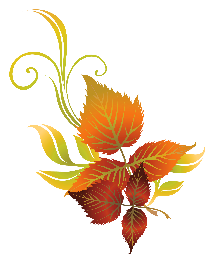 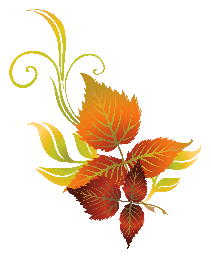 Jay R 9/17Michael C. 9/17 Mary B 9/21 Joe S 9/25Happy Birthday!Jay R 9/17Michael C. 9/17 Mary B 9/21 Joe S 9/25Happy Birthday!Jay R 9/17Michael C. 9/17 Mary B 9/21 Joe S 9/25Happy Birthday!Jay R 9/17Michael C. 9/17 Mary B 9/21 Joe S 9/251 Activity Calendar Planning11-2Lunch provided!2 3 4 5 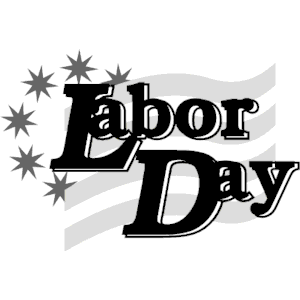 Agency Closed6 Ripley’s Believe it or Not Museum.11-2Lunch at Cookout$$7 Rights and ResponsibilitiesMemory Exercises11-2Please bring a lunch8 Craft Day11-2Please bring a lunch9 10 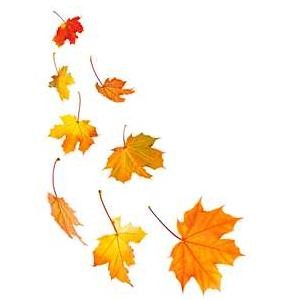 11 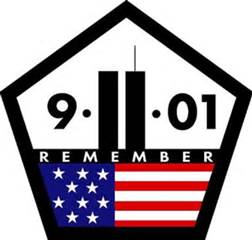 12 Drop In Monday10-3Please bring a lunch.No Transportation Provided13 Game Day11-2Take out from Cookout$$14 Reading Comprehension11-2Please bring a lunch15 Brain Injury Support GroupMeeting12-?Potluck-Please bring a dish to share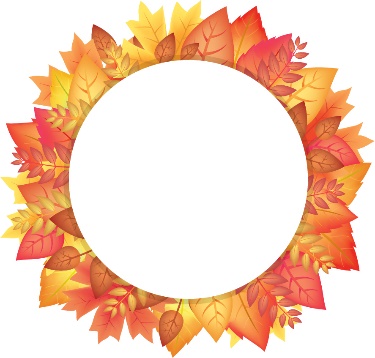 16 17 18 19 Drop In Monday10-3Please bring a lunch.No Transportation Provided20 Decision Making11-2Please bring a lunch21 Language and Communication Skills11-2Please bring a lunch22 Riverwalklunch at Chan’s11-2$$Autumnal EquinoxFirst Day of Fall23 24 25 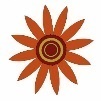 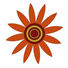 26 Drop In Monday10-3Please bring a lunch.No Transportation Provided27 Open Forum11-2Please bring a lunch28 Staff Meeting No Activity29 Picnic at the Riverwalk11-2Bring a picnic lunch30 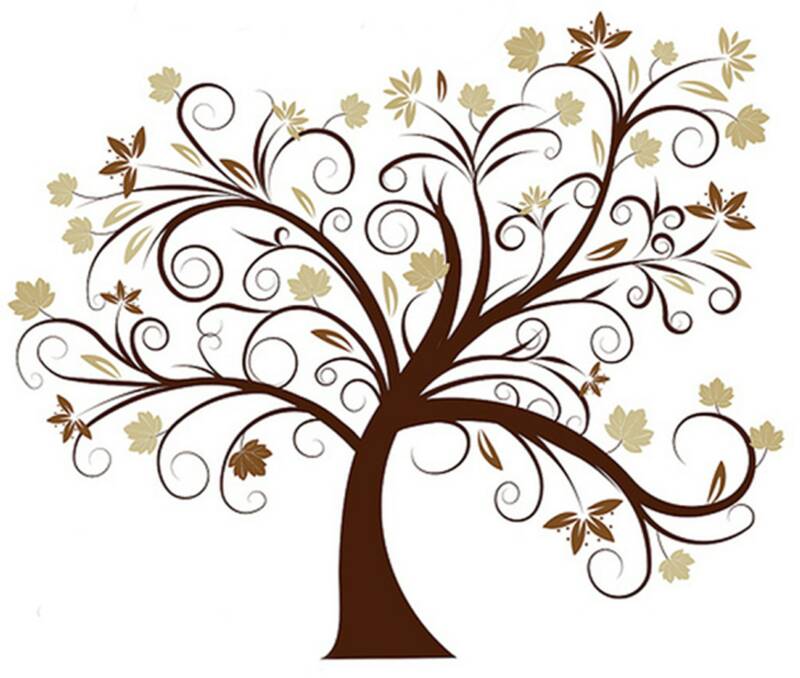 